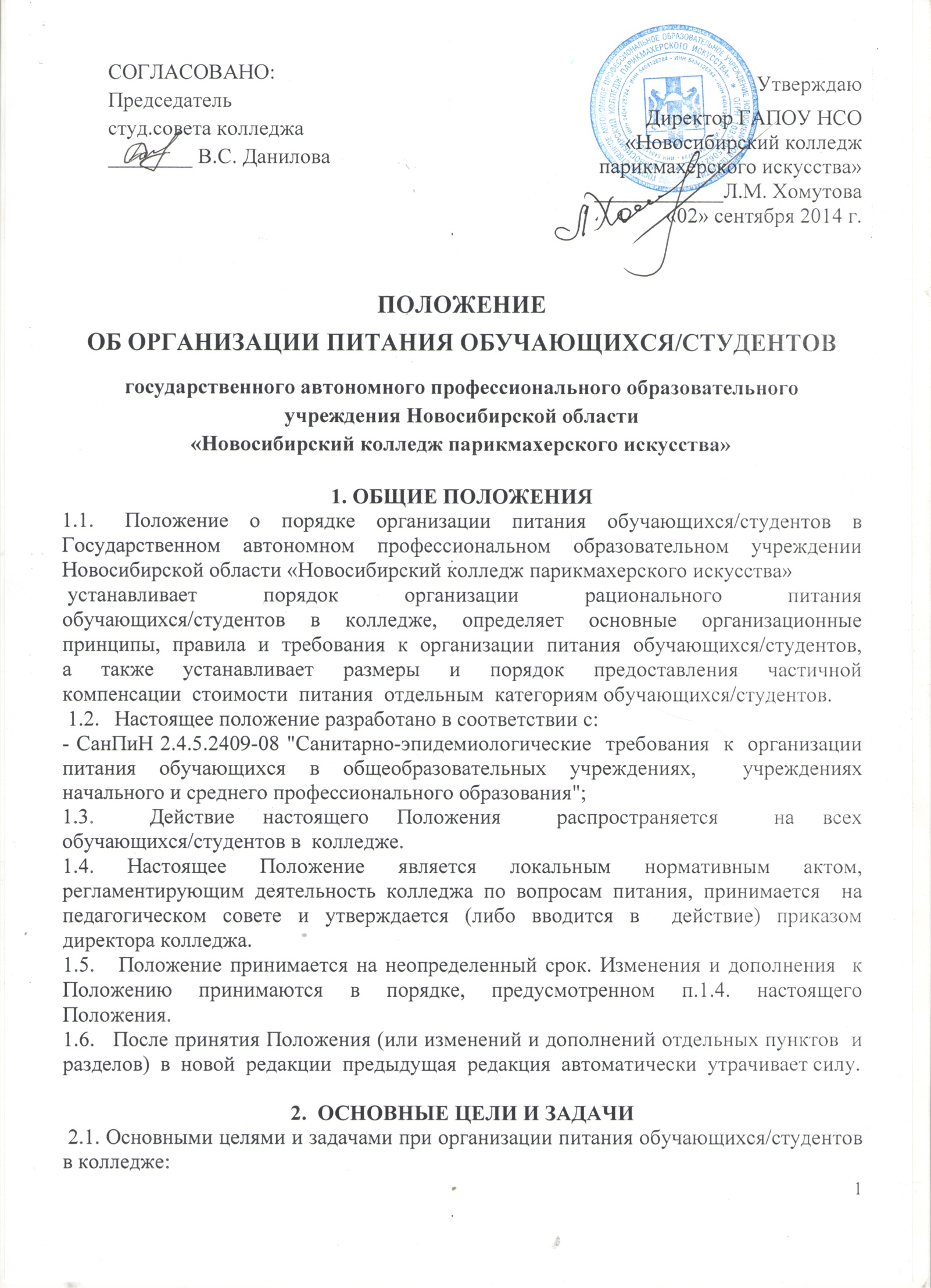 •  обеспечение  обучающихся/студентов  питанием,  соответствующим  возрастным  физиологическим  потребностям  в  пищевых  веществах  и  энергии,  принципам рационального и сбалансированного питания;  •  гарантированное  качество  и  безопасность  питания  и  пищевых  продуктов, используемых для приготовления блюд;  •  предупреждение (профилактика) среди обучающихся/студентов инфекционных и  неинфекционных заболеваний, связанных с фактором питания;  •  пропаганда принципов полноценного и здорового питания; •  использование  бюджетных  средств,  выделяемых  на  организацию  питания,  в  соответствии  с  требованиями  действующего  законодательства;  3.  ОБЩИЕ ПРИНЦИПЫ ОРГАНИЗАЦИИ ПИТАНИЯ ОБУЧАЮЩИХСЯ/СТУДЕНТОВ3.1.  Организация  питания  обучающихся/студентов  является  отдельным  обязательным  направлением деятельности колледжа.  3.2.  Для  организации  питания  учащихся/студентов  используются  специальные  помещения (пищеблок),  соответствующие  требованиям  санитарно- гигиенических норм и правил по следующим направлениям:  •   соответствие числа посадочных мест столовой установленным нормам;  •   обеспеченность  технологическим  оборудованием,  техническое  состояние которого соответствует установленным требованиям;  •   наличие пищеблока, подсобных помещений для хранения продуктов;  •  обеспеченность кухонной и столовой посудой, столовыми приборами в  необходимом количестве и в соответствии с требованиями СанПиН;  •  наличие вытяжного оборудования, его работоспособность;  •  соответствие  иным  требованиям  действующих  санитарных  норм  и  правил в Российской Федерации. В пищеблоке постоянно должны находиться:   •   заявки  на  питание;   •   журнал бракеража пищевых продуктов и продовольственного сырья; •   журнал бракеража готовой кулинарной продукции;  •   журнал проведения витаминизации третьих и сладких блюд;   •   журнал учета температурного режима холодильного оборудования; •  ведомость  контроля  рациона  питания (формы  учетной  документации  пищеблока – приложение № 10 к СанПиН 2.4.5.2409-08);  •  копии  примерного 12-дневного  меню (или 14-дневного меню),  согласованных с территориальным отделом Роспотребнадзора;  •   ежедневные меню, технологические карты на приготовляемые блюда;  •  приходные  документы  на  пищевую  продукцию,  документы,  подтверждающие  качество  поступающей  пищевой  продукции  (накладные,  сертификаты  соответствия,  удостоверения  качества,   документы ветеринарно-санитарной экспертизы и др.);   •   книга отзывов и предложений.    3.4.  Администрация  колледжа  обеспечивает  принятие  организационно- управленческих  решений,  направленных  на  обеспечение  горячим  питанием  обучающихся/студентов,  принципов  и  санитарно-гигиенических  основ  здорового питания. 3.5.  Режим питания в колледже определяется СанПиН 2.4.5.2409-08 "Санитарно- эпидемиологическими требованиями к организации питания обучающихся  в  общеобразовательных  учреждениях,  учреждениях  начального  и  среднего  профессионального  образования",  утвержденными  постановлением  Главного  государственного  санитарного  врача  Российской Федерации №45 от 23.07.2008 года.    3.6.  Питание  в  колледже организуется  на  основе  разрабатываемого  рациона  питания  и  примерного  четырнадцатидневного  меню,  разработанного  в  соответствии  с рекомендуемой формой  составления  примерного  меню  и  пищевой  ценности  приготовляемых  блюд (приложение  № 2  к  СанПиН  2.4.5.2409-08),  а  также  меню-раскладок,  содержащих  количественные  данные о рецептуре блюд.   3.7.   Примерное  меню  утверждается  директором  колледжа.     3.8.   Обслуживание  горячим  питанием  обучающихся/студентов  осуществляется  штатными  сотрудниками  колледжа,  имеющими  соответствующую  профессиональную  квалификацию,  прошедшими  предварительный (при  поступлении  на  работу) и периодический медицинские осмотры в установленном порядке,  имеющими личную медицинскую книжку установленного образца.  3.9.   Поставку  пищевых  продуктов  и  продовольственного  сырья  для  организации питания в колледж осуществляют предприятия (организации),  специализирующиеся  на  работе  по  поставкам  продуктов  питания  в  образовательные учреждения  в соответствии с Федеральным  законом от 18.07.2011 года (в редакции от 02.07.2013г.) № 223-ФЗ "О закупках товаров, работ, услуг отдельными видами юридических лиц».3.10.   На поставку питания заключаются контракты (договоры)  непосредственно  колледжем,  являющимся   заказчиком.  Поставщики должны иметь соответствующую материально- техническую  базу,  специализированные  транспортные  средства,  квалифицированные  кадры.  Обеспечивать  поставку  продукции,    соответствующей по качеству требованиям государственных стандартов и  иных нормативных документов.  3.11.   Гигиенические  показатели пищевой  ценности  продовольственного сырья  и  пищевых  продуктов,  используемых  в  питании  обучающихся,  должны  соответствовать СанПиН 2.4.5.2409-08.   3.12. Приказом  директора  колледжа  назначается лицо, ответственное за полноту  охвата учащихся/студентов питанием  и  организацию питания на текущий  учебный  год.  4.     ПОРЯДОК ОРГАНИЗАЦИИ ПИТАНИЯ ОБУЧАЮЩИХСЯ/СТУДЕНТОВ    В ТЕХНИКУМЕ4.1.  Питание  учащихся/студентов  организуется  на  платной  основе. За счет бюджетных средств питаются дети из числа детей-сирот и детей, оставшиеся без попечения родителей на основании ФЗ от 21.12.1996 №159-ФЗ и Закона НСО от 10.12.2013 г №401-ОЗ.Категории малоимущих, инвалидов и соотечественников, вынужденно покинувших Украину, обеспечены бесплатным двухразовым питанием.  4.2.  Ежедневные  меню  рационов  питания  согласовываются  директором  колледжа,  меню  с  указанием  сведений  об  объемах  блюд  и  наименований  кулинарных изделий вывешиваются в обеденном зале.   4.3.  Отпуск    питания  обучающимся/студентами  организуется  по  группам; завтрак до начала учебных занятий  и обед на перерыве  продолжительностью 30  минут,  в  соответствии  с  режимом  учебных  занятий.  В  колледже  режим  предоставления  питания  обучающихся/студентов  утверждается  приказом  директора  колледжа ежегодно.4.4.  Ответственный  за организацию питания  (заместитель директора по УВР)  обеспечивает  сопровождение  обучающихся/студентов в помещение столовой,  общественный  порядок  и  содействуют работникам столовой в организации питания, контролируют  личную гигиену  обучающихся/студентов перед едой.4.5.  Организация  обслуживания обучающихся/студентов  питанием  происходит через раздачу.  4.6.  Проверку  качества  пищевых  продуктов  и  продовольственного  сырья,  готовой кулинарной продукции, соблюдение рецептур и технологических  режимов  осуществляет  бракеражная  комиссия  в  составе  медицинской  сестры,  ответственного  за  организацию    питания,  повара  (заведующего  столовой), преподавателя колледжа, или заместитель директора по быту и социальным вопросам (общественный контроль).  Состав  комиссии  на  текущий  учебный  год  утверждается приказом директора. Результаты проверок заносятся  в  бракеражные  журналы ( журнал  бракеража  пищевых  продуктов  и  продовольственного  сырья,  журнал  бракеража  готовой  кулинарной  продукции).  4.7.  Ответственное лицо за организацию  питания:  •   проверяет  ассортимент  поступающих  продуктов  питания,  меню,•   своевременно  совместно  с  ответственным  лицом за  оборот  денежных  средств  на  питание  производит  замену  отсутствующих  учащихся/студентов,  получающих бесплатное питание, •   совместно с  медицинской сестрой осуществляет контроль соблюдения  графика  отпуска  питания  учащимся/студентов,  предварительного  накрытия  (сервировки) столов;  •  принимает  меры  по  обеспечению  соблюдения  санитарно- гигиенического режима; 4.8. Обучающимся/студентам из числа детей-сирот и детей, оставшихся без попечения родителей, достигнувших 18-летнего возраста, на основании личного заявления или заявления опекуна вместо питания выдается сухой паек.  Размер денежных  средств на сухой паек  для отделения  учащихся/студентов среднего профессионального устанавливается в соответствии с Постановлением правительства Новосибирской  области.4.9. Денежная компенсация и сухой паек не выдается за пропущенные учебные дни, в том числе по уважительной причине. 5.  КОНТРОЛЬ ОРГАНИЗАЦИИ  ПИТАНИЯ5.1.  Контроль  организации  питания,  соблюдения  санитарно- эпидемиологических  норм  и  правил,  качества  поступающего  сырья  и  готовой  продукции,  реализуемых  в колледже,  осуществляется  органами  Роспотребнадзора.   5.2.  Контроль  целевого  использования  бюджетных  средств,  выделяемых  на  питание  в  образовательном  учреждении,  осуществляет  Финансовое  управление.   5.3.  Контроль  целевого  использования,  учета  поступления  и  расходования  денежных  и материальных  средств осуществляет   бухгалтерия.  5.4.   Текущий  контроль  организации  питания   в  учреждении  осуществляют    ответственные  за  организацию  питания,  уполномоченные  члены   совета  колледжа и родительского комитета,  специально  создаваемая  комиссия  по  контролю  организации питания.  5.5.  Состав комиссии по контролю организации питания в колледже утверждается  директором в начале каждого учебного года. 6. ДОКУМЕНТАЦИЯВ колледже должны быть следующие документы по вопросам организации питания (регламентирующие и учётные, подтверждающие расходы по питанию):1) Положение об организации питания обучающихся/студентов.2) Приказ директора о назначении ответственных за организацию питания лиц с возложением на них функций контроля.3) Приказ директора, регламентирующий организацию питания.4) График питания обучающихся/студентов. 5) Пакет документов для постановки обучающихся/студентов на бесплатное питание.  6) Справки, акты, аналитические материалы по вопросам организации питания.Настоящее Положение рассмотрено и принято на заседании педагогического совета ГАПОУ НСО «Новосибирский колледж парикмахерского искусства», протокол №1 от «29» августа 2014 г.